１日のすごし方　　　　　　月　　日（　）たかく のびる くん　高久小学校　学力向上委員会　　　　　　　　　　　　　　　　　　　　　　　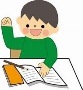 じかんきる・ねるや、、び、ゲームなどのをきこんでみよう！（ゲームはしっかりを決めてね。）ふりかえり◎○△６　　７　　８　　９　１０　１１　１２１　　２　　３　　４　　５　　６　　７　　８　　９